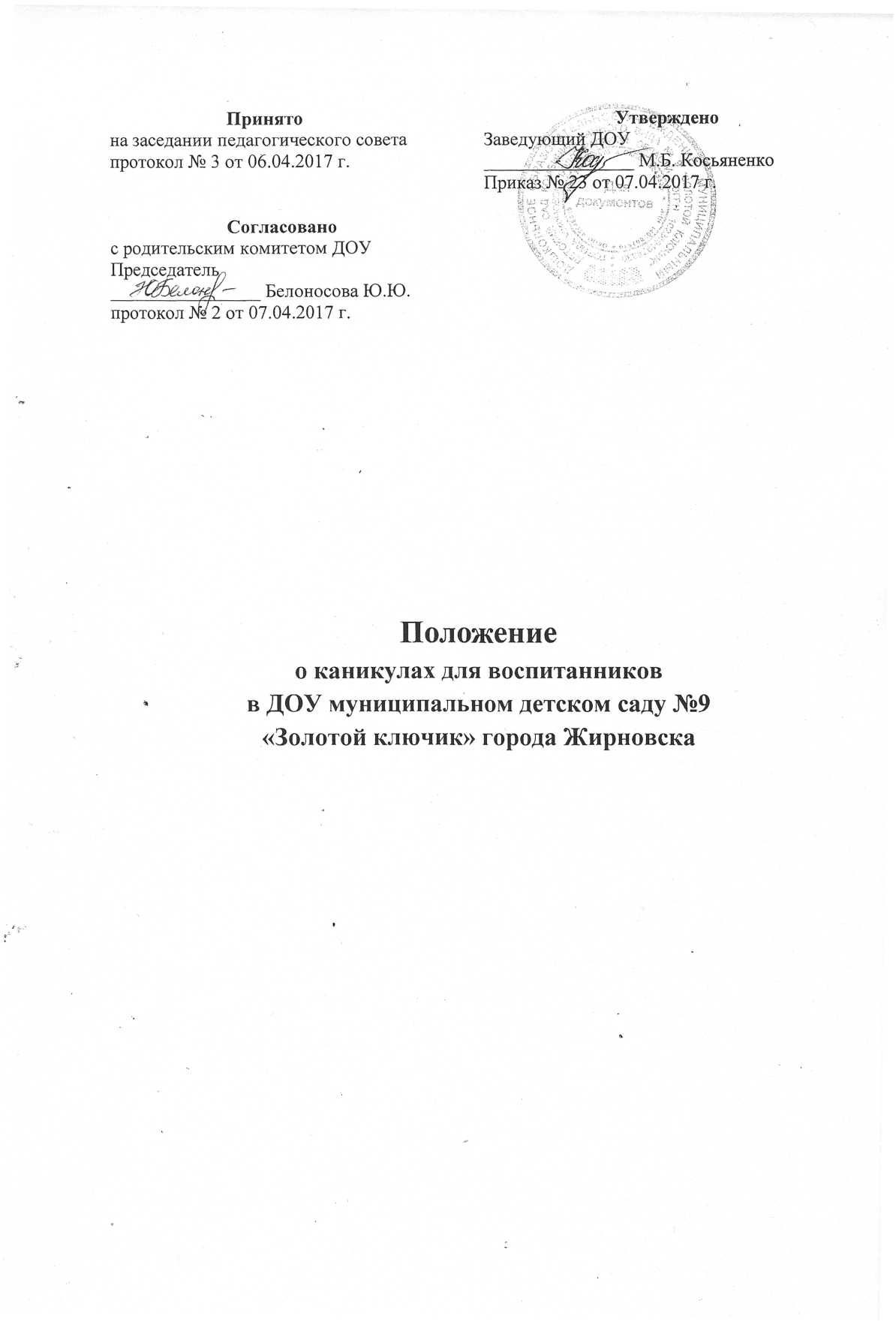 Положениео каникулах для воспитанниковв ДОУ муниципальном детском саду №9 «Золотой ключик» города Жирновска 1. Общие положения:Настоящее положение о каникулах для воспитанников ДОУ муниципального детского сада №9 «Золотой ключик» города Жирновска разработано в соответствии со статьями «ст.28 п.5», « ст.34 п 11» Закона «Об Образовании в Российской Федерации» от 29.12.2012 № 273-ФЗ,Санитарно-эпидемиологическими требованиями к устройству, содержанию и организации режима работы в дошкольных образовательных организациях" (СанПиН 2.4.1.3049-13) от 15.05.2013 № 26, Программой ДОУ.Настоящее положение регулирует деятельность ДОУ по организации каникул для воспитанников (плановые перерывы при получении образования для отдыха в соответствии с законодательством об образовании и календарным учебным планом).2. Цели и задачи2.1. Цель: создать благоприятные условия для полноценного отдыха воспитанников. 2.2. Задачи:сохранение и укрепление здоровья;максимальное использование разнообразных видов детской деятельности спортивно-оздоровительной, художественно-эстетической направленности;привлечение родителей к участию в совместных с детьми физкультурных праздниках, походах, экскурсиях и других мероприятий.3. Порядок проведения каникул 3.1. Каникулы проводятся для детей в возрасте с 3-7 лет;3.2. Каникулы проводятся в следующие сроки:с 4 по 8 ноября, с 24 по 31 марта («творческие» каникулы);с 26 декабря по 10 января (новогодние каникулы); с 1 июня по 31 августа (летний оздоровительный период).4. Содержание каникул4.1. Во время каникул рекомендуется проводить непосредственную образовательную деятельность только эстетически- оздоровительного цикла: музыка, физическая культура, художественное творчество.4.2. В каникулярное время рекомендуется проводить:тематические дни, недели;физкультурные досуги и праздники;походы, прогулки, экскурсии;спортивные развлечения, соревнования; аттракционы, викторины, досуги;народные игры, музыкальные и другие мероприятия.Посещение воспитанниками музеев, театров и других учреждений культуры за пределами ДОУ в дни каникул проводится или совместно с родителями (законными представителями), или по согласованию с ними.4.3. На время каникул необходимо увеличить время прогулок.5. Документация.5.1. Педагоги самостоятельно определяют культурно-досуговую деятельность воспитанников в каникулярный период, составляют план мероприятий в соответствии с возрастом детей.5.2 Педагоги составляютплан, в котором каникулярная деятельность проходит через все режимные моменты, через совместную деятельность педагога с детьми и самостоятельную деятельность детей;5.3.. План проведения каникул для воспитанников принимается на заседании методического Совета, доводится до сведения родителей (законных представителей) и утверждается заведующим ДОУ.6. Ответственность6.1. Ответственность за организацию каникул несут – заведующий, старший воспитатель, медицинский работник и педагоги ДОУ.